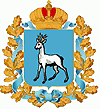 Министерство здравоохранения Самарской областиПРИКАЗот 18.12.2015                                               № 1845 О совершенствовании  профилактики передачи ВИЧ от матери ребенку в Самарской областиВ целях повышения эффективности работы медицинских организаций, подведомственных министерству здравоохранения Самарской области, по профилактике передачи  ВИЧ от матери к ребенку и предупреждения распространения ВИЧ-инфекции среди населения Самарской области ПРИКАЗЫВАЮ:1. Главным врачам государственных бюджетных учреждений здравоохранения Самарской области, оказывающим медицинскую помощь женщинам в период беременности, в родах, в послеродовой период и новорожденным детям, а также осуществляющим диспансерное наблюдение детей,  обеспечить: обследование на антитела к ВИЧ беременных, рожениц и родильниц, а также половых партнеров всех женщин, поставленных на учет по беременности, с проведением до- и послетестового консультирования на основе информированного добровольного согласия согласно клиническим рекомендациям (протоколу лечения) «Применение антиретровирусных препаратов в комплексе мер, направленных на профилактику передачи ВИЧ от матери ребенку» (далее – клинические рекомендации), утвержденным Российским обществом акушеров-гинекологов и направленным письмом Министерства здравоохранения Российской Федерации от 03.06.2015               № 15-4/10/2-2661;консультирование ВИЧ-инфицированных беременных женщин о необходимости отказа от грудного вскармливания при каждом дородовом визите;  проведение антиретровирусной профилактики женщинам во время родов и в послеродовом периоде на основе информированного согласия с выбором способа родоразрешения согласно клиническим рекомендациям; проведение антиретровирусной терапии новорожденному ребенку для профилактики заражения ВИЧ на основе информированного согласия в соответствии с приложением 6 к клиническим рекомендациям; проведение диагностики ВИЧ-инфекции у детей ВИЧ-инфицированных матерей согласно алгоритму и тактике ведения ребенка, определенных клиническими рекомендациями.2. Государственному бюджетному учреждению здравоохранению «Самарский  областной центр по профилактике и борьбе со СПИД и инфекционными  заболеваниями» (Спирину), государственному бюджетному учреждению здравоохранения Самарской  области «Тольяттинская городская клиническая больница № 5» (Ренцу) обеспечить:диспансерное наблюдение ВИЧ-инфицированных беременных женщин с назначением схем антиретровирусной терапии на основе информированного согласия согласно клиническим рекомендациям;своевременное обеспечение антиретровирусными  препаратами нуждающихся  в антиретровирусной терапии с целью профилактики передачи ВИЧ от матери ребенку согласно клиническим рекомендациям;оказание методической помощи медицинским организациям, осуществляющим  профилактику передачи ВИЧ от матери к ребенку;проведение мониторинга качества  оказания медицинской помощи  всем беременным с ВИЧ-инфекцией и их новорожденным детям совместно с главным внештатным специалистом министерства здравоохранения Самарской области по проблемам ВИЧ-инфекции у детей с применением индикаторов согласно приложению 1 к клиническим рекомендациям с предоставлением аналитической информации ежеквартально в управление организации медицинской помощи женщинам и детям министерства здравоохранения Самарской области.3. Управлению организационной деятельности Главного управления организационной деятельности и информационных технологий (Степановой) довести настоящий Приказ до сведения заинтересованных лиц и организаций.4. Контроль за исполнением настоящего приказа возложить на департамент организации медицинской помощи населению министерства здравоохранения Самарской области (Сочинскую).Министр                                                                                          Г.Н. ГридасовМихальченко 3323464     